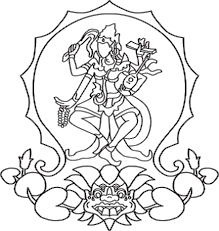 Nomor	: 3381/IT5.4.1/KP/2018						27 November 2018Lamp	: 1 (satu) setHal	: Usulan Pemberian Tanda Kehormatan  Satyalancana Karya Satya Hari Pendidikan Nasional 2019 Yth.1. Dekan ………Ketua LP2MPPKepala UPT…………Kepala Biro…………Kepala Bagian……..Kepala Subbagian……Institut Seni Indonesia DenpasarDengan hormat kami sampaikan agar Bapak/Ibu segera menyampaikan nama-nama ASN yang berprestasi antara lain yang mempunyai kemampuan 4C, yaitu Critical Thinking, Creative, Communication, dan Collaboration. Berkas usulan Tanda Jasa Kehormatan Satyalancana Karya Satya 10, 20, 30 tahun dari unit kerja saudara agar disampaikan ke sub bagian kepegawaian Rektorat ISI Denpasar.Berkas masing-masing rangkap dua kami terima paling lambat tanggal 14 Desember 2018 terdiri dari :Fotokopi sah SK CPNS;Fotokopi sah SK kenaikan pangkat terakhir;Fotokopi sah SK jabatan (struktural, fung. tertentu, atau fung.umum);Fotokopi sah ijazah tertinggi yang dimiliki;Fotokopi sah konversi NIP;Fotokopi sah SKP tahun terakhir;Asli surat pernyataan pertanggungjawaban mutlak (ditandatangani pejabat minimal eselon II,  format terlampir);Asli Daftar Riwayat Hidup (format terlampir);Asli Surat Pernyataan mempunyai kemampuan 4C (format terlampir);Asli Surat Pernyataan mempunyai Jurnal Nasional atau Internasional yang terpublikasi atau masuk dalam Repository ISI Denpasar khusus untuk Tenaga Pendidik (format terlampir).Demikian kami sampaikan dan atas perhatiannya kami ucapkan terima kasih.a.n. Rektor,Wakil Rektor Bidang Umum dan Keuangan,I GUSTI NGURAH SERAMASARA NIP. 196202211984101001Tembusan :Rektor ISI Denpasar sebagai laporan